«УТВЕРЖДЕНО»Исполнительный директорРОО «Русская община	Калининградс	области»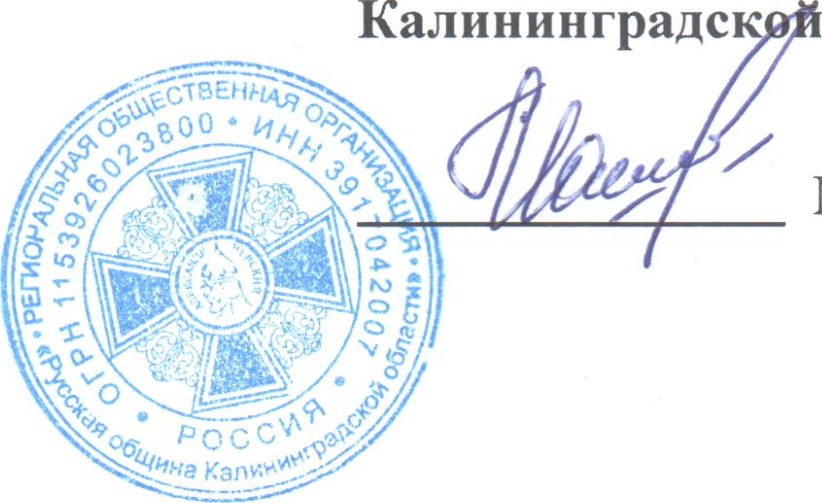 М. Ю. МакаровПОЛОЖЕНИЕ о II Форуме регионов — доноров первоначального населенияКалининградской области <<Народное единство» (З ноября 2023 года, г. Калининград)1. ОБЩИЕ ПОЛОЖЕНИЯ1.1. Мы, представители многонационального народа России, проживающие как в Калининградской области, так и в регионах, направивших своих сынов и дочерей для её становления, соединенные общей судьбой на своей земле, исходя из ответственности за свою страну перед нынешним и будущими поколениями, ежегодно проводим этот Форум, чтобы, чтя память предков, передавших нам любовь и уважение к Отечеству, веру в добро и справедливость, и укрепляя дружбу между народами и сотрудничество между регионами, внести свой вклад в обеспечение благополучия и процветания нашей Родины.1.2. Настоящее Положение определяет цели, задачи и порядок проведения Форума регионов доноров первоначального населения Калининградской области «Народное единство» (далее — Форум), основные программные направления и условия участия..З. Организатор Форума — Ассоциация общественных объединений российских и белорусских регионов — доноров первоначального населения Калининградской области «Народное единство» (далее — Ассоциация) в лице представителя Ассоциации Региональной общественной организации «Русская община Калининградской области».Форум проводится при поддержке Министерства по муниципальному развитию и внутренней политике Калининградской области.Дата проведения Форума: З ноября 2023 года.Место проведения Форума: г. Калининград.Формы участия в Форуме: доклады участников могут быть представлены как в очном формате — выступление с докладом в ходе1пленарного заседания и/или на секциях Форума, так и в дистанционном — показ видеозаписи доклада либо доклад с помощью дистанционных интернет-технологий (при наличии технической возможности, обсуждается индивидуально).Срок предоставления докладов, соответствующих основным тематическим направлениям работы Форума: до 28 октября 2023 года (включительно). Файлы (с текстом и презентацией доклада или с видеозаписью доклада) высылаются по адресам электронной почты: makarov.rus39@yandex.ru, nef.kaliningrad@yandex.ru2. ЦЕЛЬ И ЗАДАЧИ ФОРУМА2.1. Цели Форума: развитие межрегионального и международного гуманитарного сотрудничества институтов гражданского общества и органов публичной власти для укрепления культурных, экономических и родственных связей между жителями Калининградской области и жителями регионов — доноров первоначального населения Калининградской области, а также повышение эффективности реализации на территории Калининградской области Стратегии национальной безопасности Российской Федерации и Договора между Российской Федерацией и Республикой Беларусь от 08.12.1999 «О создании Союзного государства».2.2. Задачи Форума:2.2.1. Поддержка культурного, экономического и иного взаимовыгодного сотрудничества между жителями Калининградской области и жителями регионов доноров первоначального населения Калининградской области;2.2.2. Сохранение исторической памяти о Великой Отечественной войне, в том числе о фактах нацистской политики геноцида мирного населения Советского Союза, а также о трагедии советских военнопленных и мирных граждан СССР (остарбайтеров), угнанных в гитлеровскую Германию;2.2.3. Консолидация патриотических сил Российской Федерации и Республики Беларусь во имя процветания наших стран и народов, благополучия граждан;2.2.4. Сохранение, развитие и взаимообогащение культуры, исторических и национальных традиций народов государств — участников Договора от 08.12.1999 «О создании Союзного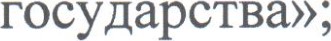 2.2.5. Укрепление взаимодействия между институтами гражданского общества, органами публичной власти Калининградской области и регионов — доноров первоначального населения Калининградской области;2.2.6. Создание и организация работы сети общественных координаторов по взаимодействию жителей муниципальных образований Калининградской области с жителями регионов — доноров первоначального населения Калининградской области в целях поддержания и развития межрегиональных побратимских связей, восстановления утраченных родственных связей и сопровождения реализации проектов в культурной, социально-экономической и гуманитарных сферах;2.2.7. Содействие консолидации научного и экспертного сообществ при реализации мероприятий, направленных на укрепление внутреннего единства, политической стабильности, охрану государственной целостности и социально-экономическое развитие государств — участников Договора от 08.12.1999 «О создании Союзного государства»;2.2.8. Содействие органам публичной власти Калининградской области, институтам гражданского общества и иным структурам в реализации информационных, организационных и иных мер, направленных на противодействие угрозам национальной безопасности Союзного государства;2.2.9. Создание межрегиональной и международной диалоговой площадки, в том числе для обмена опытом работы общественных объединений, органов публичной власти Российской Федерации и Республики Беларусь;2.2.10. Содействие социальной активности граждан, их вовлеченности в решение наиболее актуальных задач местного и государственного значения;2.2.11. Предупреждение проявлений радикализма, сепаратизма, профилактика экстремистских и иных преступных проявлений, прежде всего среди несовершеннолетних и молодежи;2.2.12. Развитие сферы культуры, повышение доступности культурных объектов и знаний, связанных с историей и культурой регионов — доноров первоначального населения Калининградской области;2.2.13. Создание условий для укрепления и сохранения этнонациональной и общероссийской идентичностей жителей Калининградской области;2.2.14. Укрепление гражданского единства, единства социальноэкономического и культурного пространства Российской Федерации, развитие кооперации и хозяйственных связей между субъектами Российской Федерации;2.2.15. Противодействие информационно-психологическим диверсиям и «вестернизации» культуры, попыткам фальсификации истории, искажения исторической правды и уничтожения исторической памяти, разжигания межнациональных и межконфессиональных конфликтов;2.2.16. Углубление сотрудничества между жителями, институтами гражданского общества, органами публичной власти государств — участников СНГ и Союзного государства;2.17, Развитие сотрудничества в рамках международных организаций и институтов, расширение использования инструментов сетевой и народной дипломатии.З. основныЕ НАПРАВЛЕНИЯ РАБОТЫ ФОРУМАПоскольку основной целью Форума является укрепление всестороннихсвязей и развитие сотрудничества между регионами, участники Форума должны осветить различные этапы становления этих связей, показать их закономерность, отразить современное состояние, а также обозначить пути развития и укрепления сотрудничества между регионами на ближайшую перспективу. Основными тематическими направлениями II Форума являются:3.1. «Историческая закономерность и справедливость установления на территории Калининградской области российского суверенитета»В связи с особенностями геополитического и исторического положения территории Калининградской области как перекрестка культур и цивилизаций, а также в связи с переселенческим характером ее освоения, важной частью Форума должно быть освещение исторической закономерности и справедливости установления здесь российского суверенитета по следующим направлениям:З. 1.1. Положительная роль России и представителей ее народов в многовековой истории народов, населяющих Юго-Восточную Прибалтику;3.1.2. Противодействие историческим фальсификациям и сохранение исторической памяти о Великой Отечественной войне;3.1 .З. История регионов доноров и их вклад в становление Калининградской области, история ее становления (с целью подготовки открытого учебника для старшеклассников и студентов первых курсов);З. 1.4. Опыт и перспективы взаимодействия научного, музейного и архивного сообществ Российской Федерации и Республики Беларусь по реализации совместных проектов, в том числе проекта «Без срока давности».3.2. <<Народная дипломатия и развитие межрегиональных связей»:Презентации муниципальных образований Российской Федерации и Республики Беларусь: особенности развития, достижения, их роль в становлении и современной жизни Калининградской области;Лучшие практики в сфере народной дипломатии, межрегионального и международного сотрудничества на пространстве Союзного государства и со странами СНГ;Взаимодействие институтов гражданского общества, государства, бизнеса, СМИ в целях укрепления народного единства и развития общественной дипломатии.3.3. <<Общая судьба — общая культура»:3.1' Межсекторное взаимодействие в этнокультурной сфере;Выставочная деятельность регионов — доноров первоначального населения Калининградской области;Фольклорная традиция, изучение и сохранение традиционной народной культуры;Генеалогические исследования, восстановление родословных и разорванных родственных связей калининградцев с родными из регионов — доноров первоначального населения Калининградской области;Популяризация положительного опыта и достижений земляков — уроженцев Калининградской области, проживающих за ее пределами.4.УЧАСТНИКИ ФОРУМА4.1. К участию в Форуме приглашаются жители и официальные делегации (представители) основных регионов — доноров первоначального населения Калининградской области: Брянской, Владимирской, Волгоградской, Вологодской, Воронежской, Ивановской, Калужской, Кировской, Костромской, Курской, Ленинградской, Московской, Нижегородской, Новгородской, Орловской, Пензенской, Псковской, Ростовской, Рязанской, Самарской, Смоленской, Тамбовской, Тверской, Ульяновской, Ярославской областей, Краснодарского края, Москвы, СанктПетербурга, Республики Татарстан, Республики Мордовия, Республики Марий Эл, Чувашской Республики Российской Федерации, а также города Минска, Брестской, Витебской, Гомельской, Гродненской, Минской и Могилёвской областей Республики Беларусь, иных регионов постсоветского пространства, из которых в Калининградскую область направлялись первые переселенцы, в том числе представители:исполнительных органов государственной власти;органов местного самоуправления;других органов публичной власти;  научного, музейного, архивного сообществ и институтов гражданского общества;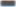 учреждений культуры и искусства, спорта; образования и молодёжной политики;средств массовой информации.К участию в Форуме приглашаются граждане Российской Федерации и граждане Республики Беларусь.Для очного / дистанционного участия в Форуме в срок до 28 октября текущего года кандидату на участие в Форуме (докладчику) необходимо направить Организатору Форума и/или в Оргкомитет Форума заявку через сайт https://narodedin39.ru/Заявки на участие в Форуме будут рассматриваться Организатором Форума и/или Оргкомитетом Форума, и в случае утверждения лицу, подавшему заявку, в течение трёх дней с момента подачи заявки на электронную почту будет направлено подтверждение регистрации в качестве участника. Организатор Форума и/или Оргкомитет Форума вправе без объяснения причин отказать в приглашении к участию лицу, подавшему заявку. 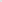 При направлении органами публичной власти регионов — доноров первоначального населения Калининградской области своих официальных делегаций для участия в Форуме необходимо в срок не позднее 20 октября 2023 года направить список участников делегации в адрес официального партнёра Форума — Министерства по муниципальному развитию и внутренней политике Калининградской области по электронной почте: mvp@gov39.ru, nef.kaliningrad@yandex.ru (с указанием ФИО докладчиков и тем докладов).5. ПОРЯДОК ПРОВЕДЕНИЯ ФОРУМА5.1. Общее руководство подготовкой и проведением Форума осуществляет организатор Форума Региональная общественная организация <<Русская община Калининградской области>> (далее Организатор Форума).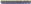 5.2. Организатором Форума может приниматься решение о создании Организационного комитета Форума (далее Оргкомитет). Состав Оргкомитета формируется Организатором Форума при содействии Министерства по муниципальному развитию и внутренней политике Калининградской области.5.3. Оргкомитет и/или Организатор Форума имеют право принимать решения об определении формата мероприятий и условий участия в Форуме с учётом действующих в Калининградской области ограничений, связанных с эпидемиологической ситуацией, и требований безопасности.5.4. Расходы по проезду и проживанию участников Форума осуществляются за счёт направляющей стороны (при направлении официальных делегаций) и за счёт собственных средств (при индивидуальном участии).5.5. Расходы по питанию участников Форума и организации деловой программы Форума осуществляются за счёт принимающей стороны.5.6. Расходы по проезду и/или проживанию отдельных участников Форума могут осуществляться за счёт принимающей стороны в соответствии с квотой, определённой Организатором Форума. В этом случае Организатор Форума и/или Оргкомитет Форума самостоятельно направляют персональное приглашение отдельным участникам Форума с информацией о возможности полной или частичной компенсации затрат на проезд и/или проживание.5.7. Российские коммерческие организации или частные лица граждане РФ, желающие стать спонсорами Форума (условия спонсорства оговариваются в индивидуальном порядке), могут перечислить на банковский счёт Организатора Форума денежные средства с указанием в назначении платежа: «Благотворительное пожертвование на уставную деятельность РОО «Русская община Калининградской области».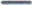 5.8. Представитель Организатора Форума: Макаров Максим Юрьевич, исполнительный директор РОО «Русская община Калининградской области», телефоны; +7 (952) 112-95-58, +7 (921) 008-70-07, адрес электронной почты: makarov.rus39@yandex.ru